Washington DC Engineers Week 2020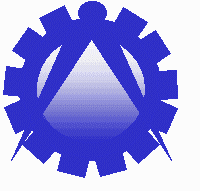 Reservation FormDC Council of Engineering & Architectural Societies PO Box 18842, Washington, DC  20036-8842 www.dcceas.orgPROCLAMATION LUNCHEONWednesday February 19, 202011:30 AM Holiday Inn Rosslyn(703-807-2000)1900 N. Ft. Myer Drive, Arlington, VATickets: $45.00 per personTable:  $450.00 per ten seatsSociety/Organization:   	Names Send Invoice To: NameAddressPhone: Email:Please make your check payable to DCCEAS and immediately mail to:DCCEASPO Box 18842Washington, DC  20036-8842Luncheon checks must arrive by February 10.If you wish to email your list, you can email it to our treasurer.Email: treasurer@dcceas.org AWARDS BANQUETWashington DC Engineers Week 2020 Reservation FormDC Council of Engineering & Architectural Societies PO Box 18842, Washington, DC  20036-8842 www.dcceas.orgSaturday, 22 February 2020, 6:00 PMTony & Joes Restaurant, River Room3000 K Street, Washington, DCTickets: $65.00 per personTables: $650.00 per 10 seatsSociety/Organization:   	Names (Point of contact and attendees)In your list, indicate whether any attendees want the vegetarian or vegan option.Send Invoice To: NameAddressPhone: Email:Please make your check payable to DCCEAS and immediately mail to:DCCEASPO Box 18842, Washington, DC  20036-8842Banquet checks must arrive by February 15If you wish to email your list, you can email it to   treasurer@dcceas.orgYou can see the Banquet menu on the  next page.                                  BANQUET MENU                                                       __________________________________________     ____________________________________________________________SALADMixed Greens - Tomato, Apple, Almonds, Crumbles Goat Cheese, Champagne VinaigretteDuet ENTREE -Served with Roasted Potatoes and Seasonal vegetablesCanadian Salmon Filet  - Orange Honey Glaze & Chicken Marsala Sauteed Chicken Breast, Marsala wine Mushroom SauceDESSERTKey Lime PieFresh Seasonal FruitNote from the above menu that everyone gets both salmon and chicken in the Duet ENTRÉE.Any attendees who do not want the Duet ENTRÉE of salmon and chicken can request in their reservation that they want the vegan or vegetarian option instead.* Vegan option available only by request Roasted vegetables with quinoa or pasta * Vegetarian option only by request Mushroom Risotto- Roasted garlic, Cremini Mushrooms, Asparagus, Tomato 